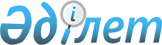 О внесении изменений в приказ Министра обороны Республики Казахстан от 14 декабря 2016 года № 595 "Об утверждении Нормативов численности работников банно-прачечных комбинатов, обеспечивающих техническое обслуживание и функционирование воинских частей и учреждений Министерства обороны Республики Казахстан"Приказ и.о. Министра обороны Республики Казахстан от 15 февраля 2021 года № 82. Зарегистрирован в Министерстве юстиции Республики Казахстан 19 февраля 2021 года № 22235
      ПРИКАЗЫВАЮ:
      1. Внести в приказ Министра обороны Республики Казахстан от 14 декабря 2016 года № 595 "Об утверждении Нормативов численности работников банно-прачечных комбинатов, обеспечивающих техническое обслуживание и функционирование воинских частей и учреждений Министерства обороны Республики Казахстан" (зарегистрирован в Реестре государственной регистрации нормативных правовых актов Республики Казахстан за № 14722, опубликован 24 февраля 2017 года в Эталонном контрольном банке нормативных правовых актов Республики Казахстан), следующие изменения:
      пункт 3 изложить в следующей редакции:
      "3. Контроль за исполнением настоящего приказа возложить на курирующего заместителя Министра обороны Республики Казахстан.";
      в Нормативах численности работников банно-прачечных комбинатов, обеспечивающих техническое обслуживание и функционирование воинских частей и учреждений Министерства обороны Республики Казахстан, утвержденных указанным приказом:
      пункты 8 и 9 изложить в следующей редакции:
      "8. Организация труда на рабочих местах осуществляется в соответствии с требованиями безопасности и охраны труда, промышленной безопасности, правил промышленной санитарии и гигиены.
      9. При распределении работ между исполнителями следует учитывать их квалификацию и опыт, способствуя приобретению необходимых навыков и ускорению выполнения заданий работниками.";
      пункт 11 изложить в следующей редакции:
      "11. Работниками БПК соблюдаются режим труда и отдыха, установленный распорядок дня и регламентацию всех обязательных работ с выполнением наиболее трудоемких из них в первой половине дня, когда у работника отмечается высокая устойчивая работоспособность.".
      2. Управлению начальника Тыла и вооружения Вооруженных Сил Республики Казахстан в установленном законодательством Республики Казахстан порядке обеспечить:
      1) государственную регистрацию настоящего приказа в Министерстве юстиции Республики Казахстан;
      2) размещение настоящего приказа на интернет-ресурсе Министерства обороны Республики Казахстан после его первого официального опубликования;
      3) направление сведений в Юридический департамент Министерства обороны Республики Казахстан об исполнении мероприятий, предусмотренных подпунктами 1) и 2) настоящего пункта в течение десяти календарных дней со дня государственной регистрации.
      3. Контроль за исполнением настоящего приказа возложить на курирующего заместителя Министра обороны Республики Казахстан.
      4. Настоящий приказ довести до должностных лиц в части, их касающейся.
      5. Настоящий приказ вводится в действие по истечении десяти календарных дней после дня его первого официального опубликования.
      "СОГЛАСОВАН"
Министерство труда и социальной
защиты населения
Республики Казахстан
________________________________
"___" _______________ 20___года
      "СОГЛАСОВАН"
Министерство финансов
Республики Казахстан
________________________________
"___" _______________ 20___года
					© 2012. РГП на ПХВ «Институт законодательства и правовой информации Республики Казахстан» Министерства юстиции Республики Казахстан
				
      Исполняющий обязанности
Министра обороны
Республики Казахстан 

М. Таласов
